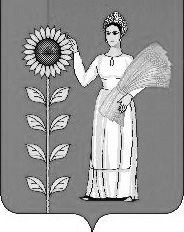 РОССИЙСКАЯ  ФЕДЕРАЦИЯПОСТАНОВЛЕНИЕ  Администрации сельского  поселения Каверинский сельсовет                           Добринского района Липецкой  области11.09.2012 года                                с. Паршиновка                                        № 10 Об утверждении квалификационных требований для замещения должностей муниципальной службы в                                 администрации сельского поселения Каверинский сельсовет                                                    Добринского муниципального района Липецкой областиВ соответствии с частью 2 статьи 9 Федерального закона от 02.03.2007                          № 25-ФЗ «О муниципальной службе в Российской Федерации», администрация сельского поселения Каверинский сельсовет Постановляет:1. Утвердить квалификационные требования к уровню профессионального образования, стажу муниципальной службы или стажу работы по специальности, профессиональным знаниям и навыкам, необходимым для замещения должностей муниципальной службы в администрации сельского поселения Каверинский сельсовет Добринского муниципального района Липецкой области. 2. Администрации сельского поселения Каверинский сельсовет Добринского муниципального района Липецкой области, обеспечить включение в должностные инструкции муниципальных служащих  администрации сельского поселения Каверинский сельсовет Добринского муниципального района                          Липецкой области, квалификационных требований, утвержденных настоящим Постановлением.3. Настоящее Постановление вступает в силу со дня его подписания.4. Обнародовать настоящее Постановление в установленном порядке и разместить на официальном сайте сельского поселения Каверинский сельсовет.И.О.Главы сельского поселения                                                                         Каверинский сельсовет                                                          С.А.Максин        Утверждены               Постановлением администрации                                         сельского поселения Каверинский сельсоветот 14.09.2012 г. № 10Квалификационные требования к уровню профессионального образования, стажу муниципальной службы, стажу работы по специальности, профессиональным знаниям и навыкам, необходимым для замещения должностей муниципальной службы                               в администрации сельского поселения Каверинский сельсовет                                  Добринского муниципального района Липецкой области1. Квалификационные требования к уровню профессионального образования,стажу муниципальной службы или стажу работы по специальности.       1.1. Квалификационными требованиями к уровню профессионального образования, стажу муниципальной службы или стажу работы по специальности, устанавливаемыми для замещения должностей муниципальной службы, являются:1.1.1. Для замещения старших должностей муниципальной службы - соответствующее высшее или среднее профессиональное образование;           требования к стажу муниципальной службы  или стажу работы по специальности не предъявляются..1.1.2. Для замещения младших должностей муниципальной службы - высшее или среднее профессиональное образование;           требования к стажу муниципальной службы  или стажу работы по специальности не предъявляются.2. Общие квалификационные требования к профессиональным знаниям и навыкам 2.1. Общими квалификационными требованиями к профессиональным знаниям муниципальных служащих для всех групп должностей являются знание:Конституции Российской Федерации, федеральных законов, актов Президента Российской Федерации и Правительства Российской Федерации, законов и иных нормативных правовых актов Липецкой области;                                                        Устава сельского поселения Каверинский сельсовет Добринского муниципального района  Липецкой области,муниципальных правовых актов сельского поселения Каверинский сельсовет, в том числе регламентирующих деятельность сельского поселения, в котором муниципальный служащий замещает должность муниципальной службы (регламент, инструкция по делопроизводству, правила внутреннего трудового распорядка и другие);            основных обязанностей муниципального служащего, своих должностных обязанностей в соответствии с должностной инструкцией, ограничений и запретов, связанных с муниципальной службой, требования к поведению муниципального служащего;2.2. Общими квалификационными требованиями к профессиональным навыкам муниципальных служащих являются навыки:работы с современными информационными технологиями, информационными системами, оргтехникой и средствами коммуникации;работы с документами (составление, оформление, анализ, ведение и хранение документации и иные практические навыки работы с документами);организации личного труда и эффективного планирования рабочего времени;делового и профессионального общения;3. Специальные квалификационные требования к профессиональным знаниям и навыкам3.1. К муниципальным служащим, замещающим должности муниципальной службы старшей группы, предъявляются следующие квалификационные требования:знание основ права и экономики, порядка подготовки и принятия муниципальных правовых актов, основ информационного и документационного обеспечения деятельности органа местного самоуправления и структурных подразделений органа местного самоуправления;наличие навыков подготовки аналитического материала, нормотворческой деятельности, системного подхода в решении задач, консультирования, разработки предложений по направлению деятельности для последующего принятия управленческих решений, организационной работы, подготовки и проведения мероприятий в соответствующей сфере деятельности, экспертной работы по профилю деятельности, подготовки проектов муниципальных правовых актов по направлению деятельности, составления и исполнения перспективных и текущих планов, организации работы по взаимосвязи с другими структурными подразделениями органа местного самоуправления муниципального образования и органами местного самоуправления муниципального образования; 3.2. К муниципальным служащим, замещающим должности муниципальной службы младшей группы, предъявляются следующие квалификационные требования:знание задач и функций, стоящих перед органом местного самоуправления, порядка подготовки и принятия муниципальных правовых актов, основ информационного и документационного обеспечения деятельности органа местного самоуправления и структурных подразделений органа местного самоуправления;наличие навыков ведения служебного документооборота, исполнения служебных документов, систематизации и подготовки информационных материалов по профилю деятельности, проектов документов, формирования и ведения автоматизированных информационно-справочных банков данных, технического обеспечения деятельности структурного подразделения (машинописные, копировальные работы, заполнение заявок), выполнения четко регламентированных технологических процессов.